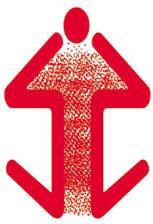 CRONOGRAMABrasília, 25 de abril de 2023.Pilar Acosta   	Felipe Serra PRESIDENTA DA COMISSÃO ELEITORAL	MEMBRO DA COMISSÃO ELEITORALPaulo Guilherme Francisco CabralMEMBRO DA COMISSÃO ELEITORALSINASEFE - Seção Sindical Brasília - CNPJ: 03.658.820/0053-94 Avenida Jequitibá Lote 685, Quadra 210, Ed. Bahamas Center, Loja 132 – CEP 71929-540 – Águas Claras – DFsinasefebrasilia@gmail.com -- sinasefebrasilia.org.br - (61) 3201-4320DescriçãoData/PeríodoPeríodo de inscriçõesde 26/04/2023 a 02/05/2023Prazo para recursos03/05/2023Homologação das inscrições05/05/2023Período de campanhade 06/05/2023 a 24/05/2023Eleição25/05/2023Resultado da eleição25/05/2023Recursos25/05/2023Resultado final da eleição26/05/2023